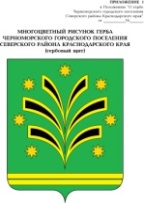 СОВЕТ ЧЕРНОМОРСКОГО ГОРОДСКОГО ПОСЕЛЕНИЯСЕВЕРСКОГО РАЙОНАРЕШЕНИЕот 15.12.2016                                     				                              № -191пгт ЧерноморскийВ соответствии с частью 3 статьи 8 Федерального закона Российской Федерации от 06 октября 2003 года № 131-ФЗ «Об общих принципах организации местного самоуправления в Российской Федерации», решением Совета Черноморского городского поселения Северского района от              10 декабря 2009 года № 34 «Об утверждении Положения о конкурсе «Лучший квартальный комитет, лучший орган территориально-общественного самоуправления (ТОС)», Совет Черноморского городского поселения Северского района решил:	1.Утвердить итоги конкурса «Лучший квартальный комитет, ТОС в 2016 году» на территории Черноморского городского поселения, согласно приложению.2. Контроль за выполнением настоящего решения возложить на администрацию Черноморского городского поселения.3. Решение опубликовать в газете «Зори» Северского района и разместить на официальном сайте Черноморского городского поселения.         4. Решение вступает в силу со дня его подписания.Председатель Совета Черноморского городского поселенияСеверского района							       А.В.Лисачев                                                         ПРИЛОЖЕНИЕ				                     УТВЕРЖДЕНОрешением Совета Черноморского						городского поселения Северского района				                      от 15.12.2016   №- 191                                             ИТОГИ КОНКУРСА«Лучший квартальный комитет, лучший ТОС в 2016 году» на территории Черноморского городского поселения Северского района	Распоряжением администрации Черноморского городского поселения от 09.12.2016  № 218-р была создана комиссия для проведения конкурса   «Лучший квартальный комитет, лучший ТОС в 2016 году». По итогам конкурса «Лучший квартальный комитет, лучший ТОС в 2016 году» на территории Черноморского городского поселения Северский район за 2016 год победителем признан председатель квартального комитета пгт. Черноморского Туркунова Валентина Александровна.  	Итоги конкурса подводились по следующим показателям:- ведение комитетом полного и точного учета, проживающего на данной территории населения по возрасту, полу и другим категориям; жителей, нуждающихся в социальной защите; одиноких, престарелых, малообеспеченных, многодетных и неполных семей;-взаимодействие в работе с ветеранской организацией поселения, которая оказывает помощь ветеранам всех категорий в соответствии с Федеральным Законом «О ветеранах» и, в первую очередь, ветеранам Великой Отечественной войны;- организация работы санитарной комиссии, уровень благоустройства и санитарное состояние территории кварталов, улиц, переулков, домовладений;- организация работы с молодежью по месту жительства, с трудными подростками, неблагополучными семьями;- внешнее обустройство домов многоэтажной и индивидуальной застройки(фасад, ограждение, номерной знак, таблички с наименованием улиц, переулков);- озеленение дворовых, и прилегающих к домовладениям, территорий;- отсутствие на тротуарах у домовладений мусора, металлолома, стройматериалов, сорной и карантинной растительности;- организация и проведение субботников;- осуществление активом квартального комитета общественного контроля над качеством уборки территории жителями, вывозом твердых бытовых отходов;- отсутствие жалоб и нареканий на деятельность квартального комитета (по приему граждан, выдаче справок, рассмотрению жалоб, обращений и другим вопросам;- работа детских игровых и спортивных площадок;- содействие правоохранительным органам в поддержании общественного порядка;- взаимодействие с депутатами, службой социальной защиты населения и другими органами местного самоуправления в решении социальных вопросов развития территории;- проведение и активное участие в массовых мероприятиях (праздник поселка, улицы, дома, чествование ветеранов войны и труда, выставки, конкурсы и т.д.);- содействие администрации поселения и соответствующим службам в осуществлении мер санитарного, эпидемиологического, экологического контроля и пожарной безопасности, а также в своевременной оплате населением налоговых и коммунальных платежей;Председатель Совета Черноморского городского поселенияСеверского района							       А.В.Лисачев    Об утверждении итогов конкурса «Лучший квартальный комитет, лучший ТОС в 2016 году» на территории Черноморского городского поселения Северского района